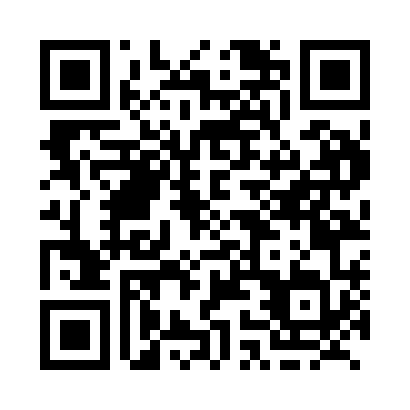 Prayer times for Shere, British Columbia, CanadaMon 1 Jul 2024 - Wed 31 Jul 2024High Latitude Method: Angle Based RulePrayer Calculation Method: Islamic Society of North AmericaAsar Calculation Method: HanafiPrayer times provided by https://www.salahtimes.comDateDayFajrSunriseDhuhrAsrMaghribIsha1Mon2:504:371:026:429:2711:152Tue2:504:381:036:429:2711:153Wed2:514:391:036:429:2611:144Thu2:514:401:036:429:2611:145Fri2:524:411:036:419:2511:146Sat2:524:421:036:419:2411:147Sun2:534:431:036:419:2411:138Mon2:544:441:046:409:2311:139Tue2:544:451:046:409:2211:1310Wed2:554:461:046:409:2111:1211Thu2:554:471:046:399:2011:1212Fri2:564:481:046:399:1911:1213Sat2:574:491:046:389:1811:1114Sun2:574:511:046:389:1711:1115Mon2:584:521:046:379:1611:1016Tue2:594:531:056:379:1511:1017Wed2:594:551:056:369:1411:0918Thu3:004:561:056:359:1311:0819Fri3:014:571:056:359:1111:0820Sat3:024:591:056:349:1011:0721Sun3:025:001:056:339:0911:0722Mon3:035:021:056:339:0711:0623Tue3:045:031:056:329:0611:0524Wed3:055:051:056:319:0411:0425Thu3:055:061:056:309:0311:0426Fri3:065:081:056:299:0111:0327Sat3:075:091:056:289:0011:0228Sun3:085:111:056:278:5811:0129Mon3:085:121:056:268:5611:0030Tue3:095:141:056:258:5511:0031Wed3:105:161:056:248:5310:59